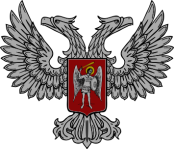 АДМИНИСТРАЦИЯ ГОРОДА ГОРЛОВКА РАСПОРЯЖЕНИЕ   главы администрации18  мая  2018 г.	                                                                      № 448-р                                     г. Горловка     Об организации работы с гражданами, пострадавшими либо понесшими материальные убытки в результате военных действий, а также гражданамипреследуемыми другими государствами за поддержку Донецкой Народной Республики   С целью урегулирования вопросов по работе с гражданами, пострадавшими либо понесшими материальные убытки в  результате военных действий, а также гражданами преследуемыми другими государствами за поддержку Донецкой Народной Республики, руководствуясь Распоряжением Главы Донецкой Народной Республики от 24 апреля    2018 года № 137 «О пунктах временного размещения/долговременного проживания на территории Донецкой Народной Республики» (далее – Распоряжение № 137),  руководствуясь пунктом  4.1. раздела 4  Положения об администрации города Горловка, утвержденного распоряжением главы администрации города Горловка от                           13 февраля  2015 года № 1-р1. Создать комиссию по расселению пострадавших граждан в городе Горловка (далее – комиссия ) и утвердить ее состав (прилагается). 	2. Утвердить Положение о комиссии (прилагается).3. Администрациям Центрально-Городского, Калининского, Никитовского районов г. Горловка (Кудрякова, Подустов,  Джеломанова):3.1. Организовать проведение переписи граждан, пострадавших либо понесших материальные убытки в результате военных действий, а также преследуемых другими государствами за поддержку Донецкой Народной Республики, которые были временно расселены (размещены) в социальных объектах, пансионатах, гостиницах и других помещениях, и создать реестр вышеуказанных граждан до 25 мая 2018 года.3.2. Осуществлять координацию работы по постановке на миграционный учет граждан, прибывающих с территории Украины, и восстановлению документов пострадавших граждан, обеспечив взаимодействие с секторами миграционной службы  районных отделов Горловского ГУ МВД ДНР.4. Координацию работы по выполнению данного распоряжения возложить на отдел социальной политики администрации города Горловка (Пересецкий), контроль - на заместителя главы администрации города Горловка Жукову В.В.Первый заместитель главы администрации города Горловка						П.В. Калиниченко